別添（一）地域連携薬局	認定基準適合表実績の対象期間：	年	月～	年	月（参考）認定基準適合表の記載要領１（第１項第１号）該当する設備について、構造がわかる図面、写真等を添付すること。２（第１項第２号）該当する項目の設備について、構造がわかる図面、写真等を添付すること。３（第２項第１号）過去１年間に参加した地域包括ケアシステムの構築に資する会議にチェックした上で必要事項を記載すること。４（第２項第２号）連携先として、利用者の薬剤及び医薬品の使用に関する情報について随時報告及び連絡している主な医療機関の名称及び所在地を記載すること。医療機関は可能な限り複数記載すること。医療機関の敷地内に開設している薬局においては、当該医療機関以外の医療機関も記載すること。５（第２項第３号）過去１年間の実績として報告及び連絡した回数を記載すること。報告及び連絡した際の資料（情報提供文書等）の写しを１回分添付することとし、個人情報に該当する箇所はマスキングすること。６（第２項第４号）他の薬局に対して利用者の薬剤等の情報を報告及び連絡する際の方法等を示した手順書等の写し（該当部分がわかるように印をつけたもの）を添付すること。７（第３項第１号）「開店時間」は薬局開設許可申請時等における情報を記載すること。「相談できる連絡先や注意事項等の周知方法」については、薬局で用いている利用者等に交付する文書、連絡先等が記載された薬袋等の例を添付すること。８（第３項第２号）「自局での対応時間」は休日及び平日における夜間の対応時間を記載すること。地域の調剤応需体制がわかる資料として、具体的な休日及び夜間における当番日を示すもの等を添付すること。参考として、休日及び夜間に調剤対応した過去１年間の回数（実績がない場合はその旨） を記載すること。９（第３項第３号）他の薬局開設者の薬局からの求めに応じて医薬品を提供する場合の手順を示した手順書等の該当箇所の写し（該当部分がわかるように印をつけたもの）を添付すること。参考として、過去１年間に他の薬局開設者の薬局からの求めに応じて医薬品を提供した回数（実績がない場合はその旨）を記載すること。10（第３項第４号）麻薬小売業者の免許証の番号を記載すること（免許証の原本の提示でも差し支えないこと）。参考として、過去１年間に麻薬を調剤した回数（麻薬処方箋の応需枚数。実績がない場合はその旨。）を記載すること。11（第３項第５号）「自局で対応」の場合は、無菌製剤処理が実施できることがわかる図面、写真等を添付すること。「共同利用による対応」の場合は、無菌調剤室を提供する薬局と自局の間で共同利用に関して必要な事項を記載した契約書等の写しを添付すること。「他の薬局を紹介」の場合は、紹介する薬局の名称を記載するとともに、無菌製剤処理が必要な処方箋を受けた場合に当該薬局に無菌製剤処理に係る調剤のみ紹介する手順書等の該当部分の写し（該当部分がわかるように印をつけたもの）を添付すること。参考として、過去１年間の無菌製剤処理による調剤回数（無菌製剤処理が必要な薬剤を含む処方箋枚数。実績がない場合はその旨。）を記載すること。「他の薬局を紹介」の場合は、無菌製剤処理に係る調剤に限り他の薬局を紹介して対応した回数を指すものとする。12（第３項第６号）「医薬品に係る副作用等の報告」は、過去１年間に法第 68 条の 10 第２項に基づき副作用等を報告した場合にチェックし、参考として、過去１年間の報告回数を記載すること。「薬局ヒヤリ・ハット事例収集・分析事業への参加」は、当該事業への参加薬局である場合にチェックし、参考として、過去１年間のヒヤリ・ハット事例等の報告回数（実績がない場合はその旨）を記載すること。「その他の取組」は、上記以外の具体的な医療安全対策を行っている場合に、その概要を記載すること。13（第３項第７号及び第８号）「常勤として勤務している薬剤師数」は認定申請時又は認定更新申請時における人数、「継続して１年以上勤務している常勤薬剤師数」は認定申請又は認定更新申請に係る薬局において１年以上継続して常勤として勤務している薬剤師数、「研修を修了した常勤薬剤師数」は本通知第２の３（８）の研修を修了した薬剤師数を記載すること。「第７号又は第８ 号に該当する薬剤師一覧」は、該当する薬剤師がわかるよう、薬剤師の氏名、免許番号、常勤の勤務期間、研修修了の有無を記載した一覧を添付すること。このうち、第８号に該当する薬剤師は、健康サポート薬局に係る研修の修了証等の写しを添付すること（当該修了証等の原本の提示でも差し支えないこと）。（薬剤師一覧の記載例）薬剤師の氏名	○○○○（第○○○○○○号） 常勤の勤務期間	平成○年○月○日～現在研修修了の有無	研修修了14（第３項第９号）研修の実施計画の写しを添付すること。15（第３項第 10 号）「情報提供先」は、特定の医療提供施設に対する情報提供であれば当該医療提供施設の名称を、地域における複数の医療提供施設に対する情報提供であれば、地域の範囲や主な医療提供施設の名称等を記載すること。また、情報提供の内容は、新薬の情報や同一薬効群の医薬品の有効性及び安全性の情報や特徴等の医薬品の適正使用に関する情報とし、情報提供した文書等を１回分添付すること。参考として、過去１年間に情報提供した回数を記載すること。16（第４項第１号）過去１年間の実績として居宅等を訪問して指導等を行った回数を記載すること。参考として、過去１年間に居宅等における調剤並びに情報の提供及び薬学的知見に基づく指導を行った患者の総数を記載すること。17（第４項第２号）高度管理医療機器等の販売業の許可番号を記載すること（許可証の原本の提示でも差し支えないこと）。参考として、過去１年間に提供した医療機器、衛生材料の例（実績がない場合はその旨） を記載すること。 認定基準適合表に添付する資料には資料番号を付記し、「別紙（	）のとおり」の括弧にその資料番号を記載すること。 記載内容が多くなる場合は、記載欄を増やすことや別に記載して添付することでも差し支えないこと。 この様式の大きさは、Ａ４とすること。１利用者の服薬指導等の際に配慮した構造設備（第１項第１号）利用者の服薬指導等の際に配慮した構造設備（第１項第１号）利用者の服薬指導等の際に配慮した構造設備（第１項第１号）１利用者が座って情報の提供及び薬学的知見に基づく指導を受けることができる設備相談の内容が漏えいしないよう配慮した設備別紙（	）のとおり２高齢者、障害者等の円滑な利用に適した構造設備（第１項第２号）高齢者、障害者等の円滑な利用に適した構造設備（第１項第２号）高齢者、障害者等の円滑な利用に適した構造設備（第１項第２号）２※該当する項目をチェックすること利用者の動線や利用するエリア等を考慮して手すりを設置している。段差のない入口を設置している。車いすでも来局できる構造である。その他高齢者、障害者等の円滑な利用に適した構造具体的な構造（ 	）別紙（	）のとおり３地域包括ケアシステムの構築に資する会議への参加（第２項第１号）地域包括ケアシステムの構築に資する会議への参加（第２項第１号）地域包括ケアシステムの構築に資する会議への参加（第２項第１号）３※過去１年間に参加した会議をチェックすること市町村又は地域包括支援センターが主催する地域ケア会議（主催者：	，	）介護支援専門員が主催するサービス担当者会議退院時カンファレンス（医療機関の名称：	，	）その他の会議（具体的な会議の名称：	，	）※過去１年間に参加した会議をチェックすること市町村又は地域包括支援センターが主催する地域ケア会議（主催者：	，	）介護支援専門員が主催するサービス担当者会議退院時カンファレンス（医療機関の名称：	，	）その他の会議（具体的な会議の名称：	，	）４地域における医療機関に勤務する薬剤師等に対して随時報告及び連絡することができる体制（第２項第２号）地域における医療機関に勤務する薬剤師等に対して随時報告及び連絡することができる体制（第２項第２号）地域における医療機関に勤務する薬剤師等に対して随時報告及び連絡することができる体制（第２項第２号）４主な連携先の医療機関名  称①： 	                                                         所在地①：	                                                         名 称 ②： 	所在地②： 	主な連携先の医療機関名  称①： 	                                                         所在地①：	                                                         名 称 ②： 	所在地②： 	５上記の報告及び連絡した実績（第２項第３号）上記の報告及び連絡した実績（第２項第３号）上記の報告及び連絡した実績（第２項第３号）５年間（	）回（月平均（	）回）うち、入院時（	）回、外来受診時（	）回、退院時（	）回、在宅訪問時（	）回別紙（	）のとおり６他の薬局に対して報告及び連絡することができる体制（第２項第４号）他の薬局に対して報告及び連絡することができる体制（第２項第４号）他の薬局に対して報告及び連絡することができる体制（第２項第４号）６利用者の薬剤等の情報を報告及び連絡する際の方法等を示した手順書等の写し（該当部分）を添付別紙（	）のとおり７開店時間外の相談に対応する体制（第３項第１号）開店時間外の相談に対応する体制（第３項第１号）開店時間外の相談に対応する体制（第３項第１号）７開店時間	平	日	：	～	： 土	曜	：	～	：日祝日	：	～	：開店時間	平	日	：	～	： 土	曜	：	～	：日祝日	：	～	：７相談できる連絡先や注意事項等の周知方法※該当する項目をチェックすること文書により交付薬袋に記入別紙（	）のとおり８休日及び夜間の調剤応需体制（第３項第２号）休日及び夜間の調剤応需体制（第３項第２号）休日及び夜間の調剤応需体制（第３項第２号）８自局での対応時間	休	日	：	～	：平	日（夜間）	：	～	：自局での対応時間	休	日	：	～	：平	日（夜間）	：	～	：８地域の調剤応需体制がわかる資料を添付別紙（	）のとおり８（参考）過去１年間の調剤の実績（	）回（参考）過去１年間の調剤の実績（	）回９在庫として保管する医薬品を必要な場合に他の薬局開設者の薬局に提供する体制（第３項第３号）在庫として保管する医薬品を必要な場合に他の薬局開設者の薬局に提供する体制（第３項第３号）在庫として保管する医薬品を必要な場合に他の薬局開設者の薬局に提供する体制（第３項第３号）９医薬品を提供する場合の手順を示した手順書等の該当箇所の写し（該当部分）を添付別紙（	）のとおり９（参考）過去１年間の医薬品提供の実績（	）回（参考）過去１年間の医薬品提供の実績（	）回10麻薬の調剤応需体制（第３項第４号）麻薬の調剤応需体制（第３項第４号）麻薬の調剤応需体制（第３項第４号）10※該当する項目をチェックすること麻薬小売業者の免許証の番号（ 	）免許証原本の提示※該当する項目をチェックすること麻薬小売業者の免許証の番号（ 	）免許証原本の提示10（参考）過去１年間の調剤の実績（	）回（参考）過去１年間の調剤の実績（	）回11無菌製剤処理を実施できる体制（第３項第５号）無菌製剤処理を実施できる体制（第３項第５号）無菌製剤処理を実施できる体制（第３項第５号）11※該当する項目をチェックすること自局で対応共同利用による対応他の薬局を紹介薬局の名称： 	薬局の所在地： 	別紙（	）のとおり11（参考）過去１年間の実績（	）回（参考）過去１年間の実績（	）回12医療安全対策（第３項第６号）医療安全対策（第３項第６号）医療安全対策（第３項第６号）12医療安全対策の概要	※該当する項目をチェックすること医療安全対策の概要	※該当する項目をチェックすること12□ 医薬品に係る副作用等の報告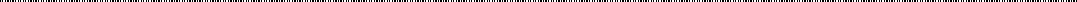 （参考）過去１年間の報告回数（	）回□ 医薬品に係る副作用等の報告（参考）過去１年間の報告回数（	）回12□ 薬局ヒヤリ・ハット事例収集・分析事業への参加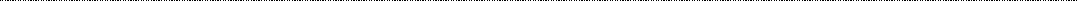 （参考）過去１年間の報告回数（	）回□ 薬局ヒヤリ・ハット事例収集・分析事業への参加（参考）過去１年間の報告回数（	）回12□ その他の取組具体的な医療安全対策の内容（ 	）□ その他の取組具体的な医療安全対策の内容（ 	）13・継続して１年以上常勤として勤務している薬剤師の体制（第３項第７号）・地域包括ケアシステムに関する研修を修了した常勤として勤務している薬剤師（第３項第８号）・継続して１年以上常勤として勤務している薬剤師の体制（第３項第７号）・地域包括ケアシステムに関する研修を修了した常勤として勤務している薬剤師（第３項第８号）・継続して１年以上常勤として勤務している薬剤師の体制（第３項第７号）・地域包括ケアシステムに関する研修を修了した常勤として勤務している薬剤師（第３項第８号）13常勤として勤務している薬剤師数（	）人13継続して１年以上勤務している常勤薬剤師数（	）人13研修を修了した常勤薬剤師数（	）人13第７号又は第８号に該当する薬剤師一覧別紙（	）のとおり14地域包括ケアシステムに関する内容の研修の受講（第３項第９号）地域包括ケアシステムに関する内容の研修の受講（第３項第９号）地域包括ケアシステムに関する内容の研修の受講（第３項第９号）14研修の実施計画の写しを添付別紙（	）のとおり15地域の他の医療提供施設に対する医薬品の適正使用に関する情報提供（第３項第 10 号）地域の他の医療提供施設に対する医薬品の適正使用に関する情報提供（第３項第 10 号）地域の他の医療提供施設に対する医薬品の適正使用に関する情報提供（第３項第 10 号）15情報提供先（ 	）※情報提供を行った内容の写しを１回分添付する別紙（	）のとおり15（参考）情報提供の回数（	）回（参考）情報提供の回数（	）回16居宅等における調剤並びに情報の提供及び薬学的知見に基づく指導の実績（第４項第１号）居宅等における調剤並びに情報の提供及び薬学的知見に基づく指導の実績（第４項第１号）居宅等における調剤並びに情報の提供及び薬学的知見に基づく指導の実績（第４項第１号）16年間（	）回	（月平均（	）回）（参考）過去１年間に居宅等における調剤並びに情報の提供及び薬学的知見に基づく指導を行った患者総数（	）人年間（	）回	（月平均（	）回）（参考）過去１年間に居宅等における調剤並びに情報の提供及び薬学的知見に基づく指導を行った患者総数（	）人17医療機器及び衛生材料を提供するための体制（第４項第２号）医療機器及び衛生材料を提供するための体制（第４項第２号）医療機器及び衛生材料を提供するための体制（第４項第２号）17※該当する項目をチェックすること高度管理医療機器等の販売業の許可番号（ 	）許可証原本の提示※該当する項目をチェックすること高度管理医療機器等の販売業の許可番号（ 	）許可証原本の提示17（参考）提供した医療機器等（	）（参考）提供した医療機器等（	）